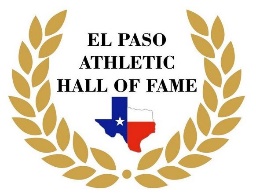 APPLICATION FOR MEMBERSHIPDATE: ______________________Name:  __________________________________________________________Address: _________________________________________________________City______________ State______________ Zip____________Phone Number (_____) _______ __________________ (cell or work)
Phone Number (_____) _______ ___________________ (other)Email Address: _________________________________________________________Are you (circle): employed retired self-employedHow many years have you resided in the County of El Paso? ___________ Why do you want to join the El Paso Athletic Hall of Fame?  ____________________________________________________________________________________________________________________________________________________________________________________________________________________________________________________________________________________________________________________________________________________Sponsoring Person ___________________________________ (must be a current member of the EPAHOF in good standing)I hereby consent to having the El Paso Athletic Hall of Fame (EPAHOF) verify my application for membership through its current processes; and I understand that there is a one year waiting period to vote and that there is also an attendance requirement to vote.  I agree to follow the bylaws of the EPAHOF and to follow the rules set forth by the governing body which includes the elected officers and committee chairs. The EPAHOF is a NOT FOR PROFIT 501 (C3) as outlined under the IRS Code.Signature: __________________________________________